TRANSPARENT CLEANING SOLUTIONSSERVICESTransparent Cleaning Solutions offer a wide variety of services to cater for many different needs.Below is a full list of services we offer;Caravan ServicesPre-season clean - The pre season clean is where we will head out to your caravan and make sure everything is clean to a high standard after the winter period.Post-season clean - The post season clean is done in the week you would normally close the caravan down for the winter period, with this service we take away the stress of having to deal with it yourself and also offer the Drain Down service as an extra.Repairs & Replacement – During the season things may get broken and damaged, we will go out to your caravan at the end of the season and inventory your whole caravan, list any problems and repair/replace anything upon your request.Residential ServicesGeneral House Clean – If you like most people work every waking moment and don’t have the time or energy to tidy up after a long day at work then this service is perfect for you, once a week or more frequent if required one of our team will come and clean for you, hovering and general tidying.Steam Clean – Carpets past their prime? Don’t spend money and effort having them replaced, many of our customers are shocked after their carpets have had a good steam clean, we can bring any carpet back to life!Stain Removal – Muddy paw prints, Wine spill, Ink stain, no stain is too big, we will guarantee to remove any stain completely or your money back!Pre-sale Clean – Looking to sell your house and need it to look its very best but don’t have the time, TCS will make your home sparkle like new with our Pre-Sale clean, everything inside will be deep cleaned, this service includes All of our interior based residential services.Pressure Wash – All external surfaces pressure washed to remove all moss, dirt and grime to make your patios and paths look like new.Windows – With our innovative window cleaning system you will honestly think there is no glass there we get them that clean.End of Tenancy Clean – With this clean we will do all of the Residential services above to make sure you get your bond back from your landlord, be it Private Rent or Students.After Party Clean – Had a wild party and the house resembles the inside of a full skip? Well we will fix that for you, we will remove all rubbish and clean the house from top to bottom while you are feeling delicate from the night before.Commercial ServicesWindows Cleaned with our innovative system to ensure your business always looks its absolute best.Graffiti RemovalChewing Gum RemovalSignage Clean & RestorePathway, Paving Pressure washingDrive-Thru cleaning – Oil stain, Tire mark removal, pressure washInternal Floor polish Blocked Drain Clearing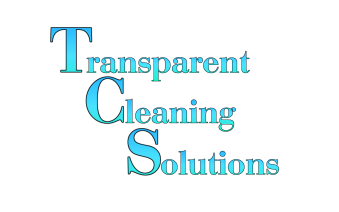 TCS8 Woodseats House RoadSheffieldS8 8QFTel – 0114 2740492TCS8 Woodseats House RoadSheffieldS8 8QF